10命题圈3　生态系统的稳定性与保护方法技巧1.列表比较生态系统中正反馈调节和负反馈调节2.判断生态系统稳定性的方法（1）抵抗力稳定性强弱的判断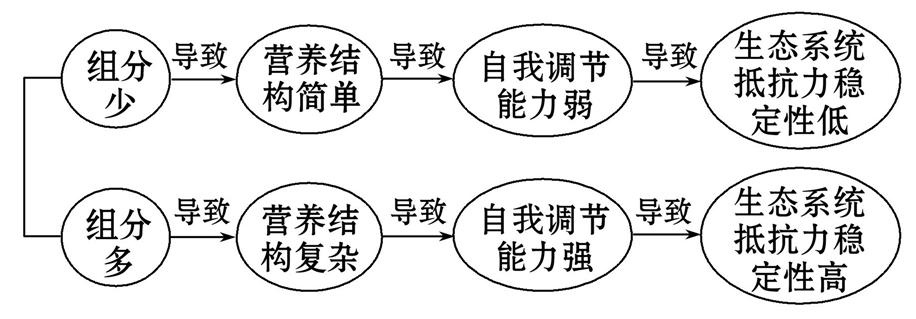 （2）恢复力稳定性强弱的判断：一般与抵抗力稳定性呈负相关，但是也有例外，如北极苔原生态系统的抵抗力稳定性和恢复力稳定性都比较低。3.以成因与危害为突破口，正确区分水污染的类型注：①富营养化发生在海洋和湖泊中的具体表现不同，发生在海洋中称为赤潮，发生在湖泊等淡水流域中称为水华。②解决水污染最有效的办法就是减少排放。对不可避免产生的污水，要集中到处理厂进行净化。常用的方法有物理沉降过滤、化学反应分解等，最符合生态学原理的是利用生物分解的办法降解。陷阱误区1.关于生态系统稳定性的5个易错（1）抵抗力稳定性与恢复力稳定性并不都呈负相关，在某些特殊生态系统中，抵抗力稳定性和恢复力稳定性都很低，如北极苔原生态系统和荒漠生态系统。（2）某一生态系统在彻底破坏之前，受到外界干扰，遇到一定程度的破坏而恢复的过程，应视为抵抗力稳定性，如河流轻度污染的净化；若遭到彻底破坏，则其恢复过程应视为恢复力稳定性，如火灾后草原的恢复等。（3）生态系统的稳定性主要与生物种类有关，还要考虑生物的个体数量。食物链数量越多越稳定，若食物链数量相同，再看生产者，生产者多的稳定程度高。（4）生态系统的稳定性不是恒定不变的，因为生态系统的自我调节能力具有一定的限度。（5）强调“生态系统稳定性高低”时，必须明确是抵抗力稳定性还是恢复力稳定性，因为二者一般呈负相关。　2.混淆生物多样性三层次，误认为生物多样性仅为“生物”的多样性生物多样性应包含三个层面的内容，即：（1）同种生物（无生殖隔离）不同个体（或种群）间存在“遗传多样性”或“基因多样性”。（2）不同物种间有生殖隔离，存在“物种多样性”。（3）不同生态系统（生物群落+无机环境）间存在“生态系统多样性”。由此可见，生物多样性并不仅仅局限于“生物”范畴。比较项目正反馈调节负反馈调节调节方式加速最初发生变化的那种成分所发生的变化抑制和减弱最初发生变化的那种成分所发生的变化结果不利于生态系统保持相对稳定有利于生态系统保持相对稳定实例分析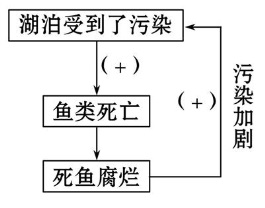 已污染的湖泊污染加剧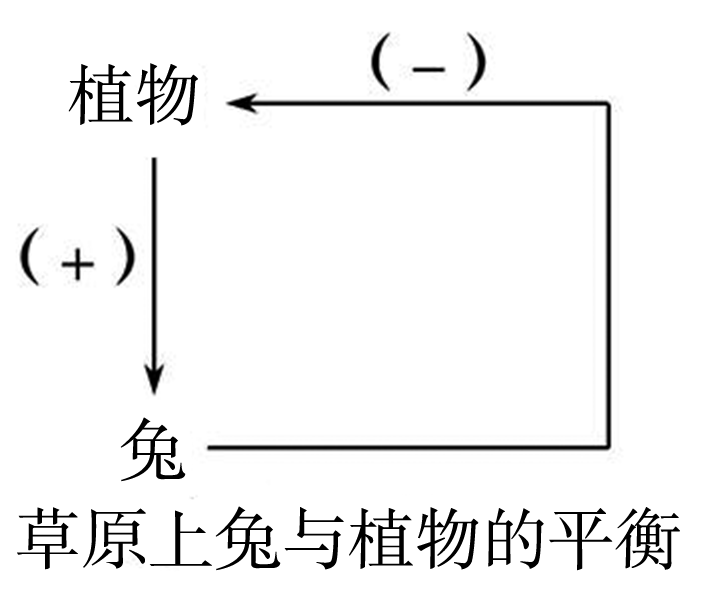 污染类型成因危害无机污染水体中富含N、P等矿质元素藻类大量繁殖，水体浑浊度增加，进一步加剧水质恶化，水体缺氧，水生生物大量死亡有机污染水体中富含有机物异养型生物繁殖，水体缺氧，鱼、虾等水生生物死亡，进而使河水变黑、发臭重金属、农药污染重金属、农药进入食物链较高营养级生物体内的重金属等浓度较高